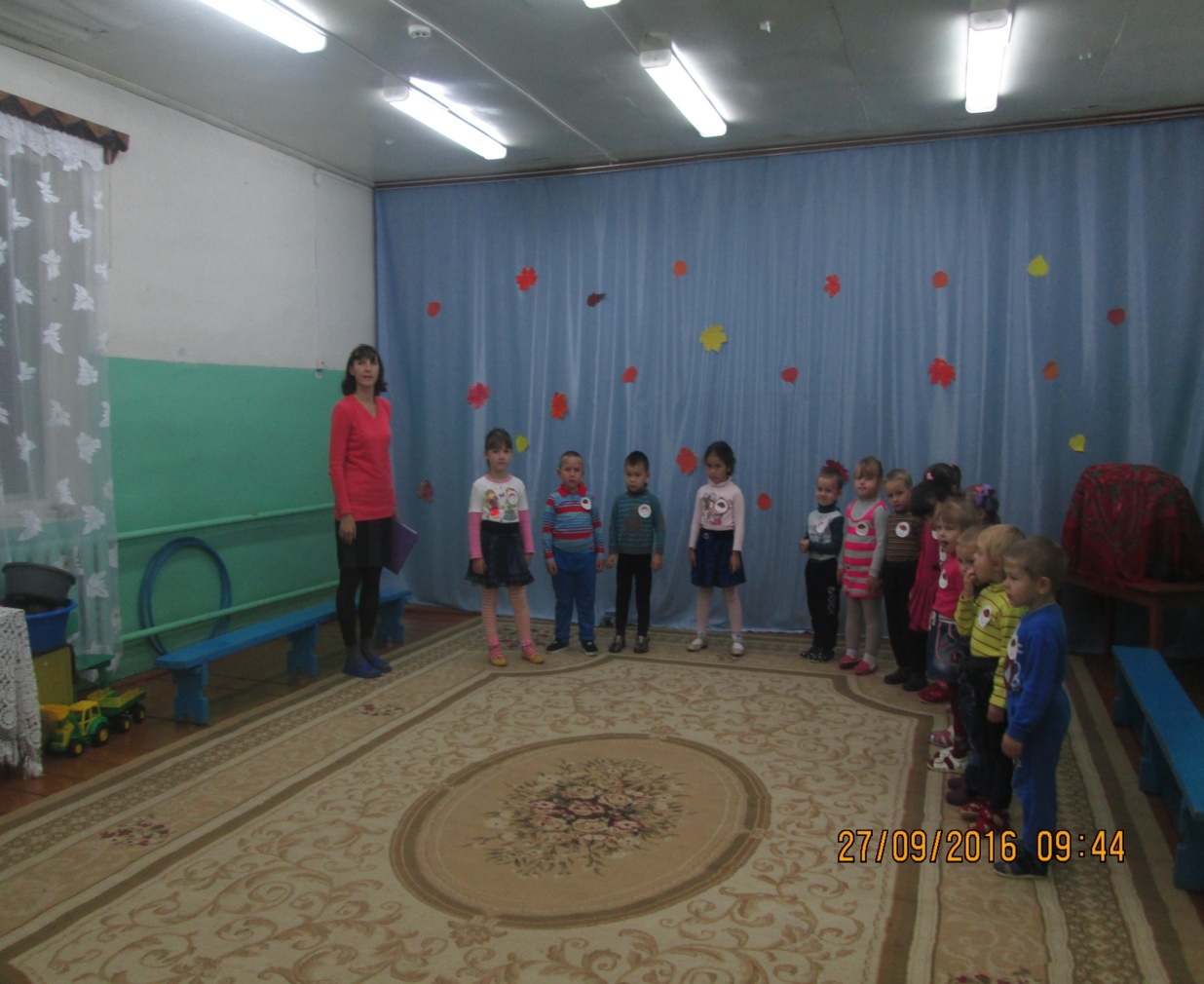 В лес осенний на прогулку             Приглашаю вас пойти –                             Друг за другом становитесь,                                               Крепко за руки беритесь!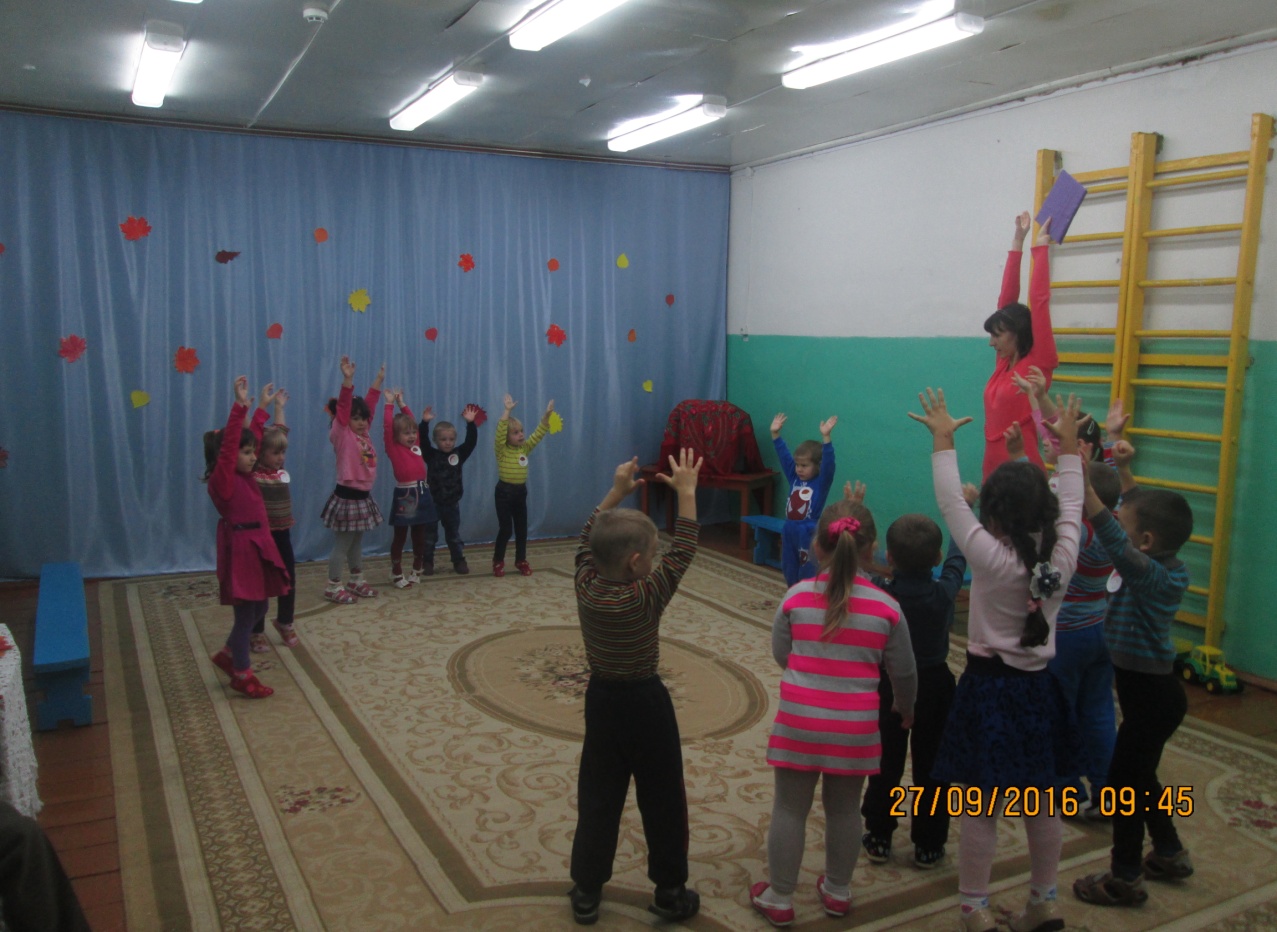 На носочки мы встаём, до листочков  достаём!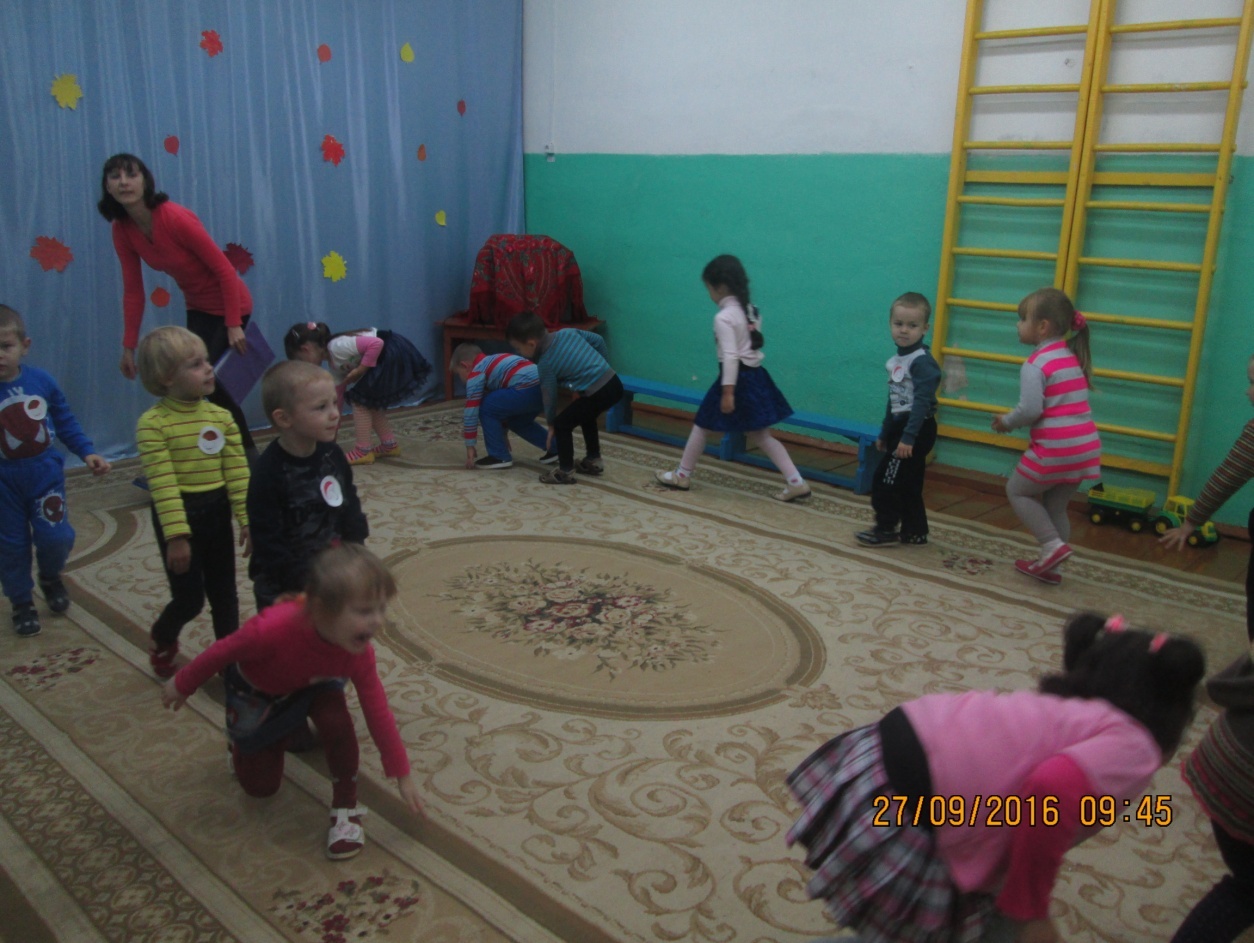 Лес дремучий, ниже ветки. Наклонились наши детки!В нашем зале стадион. Всех ребяток приглашает он.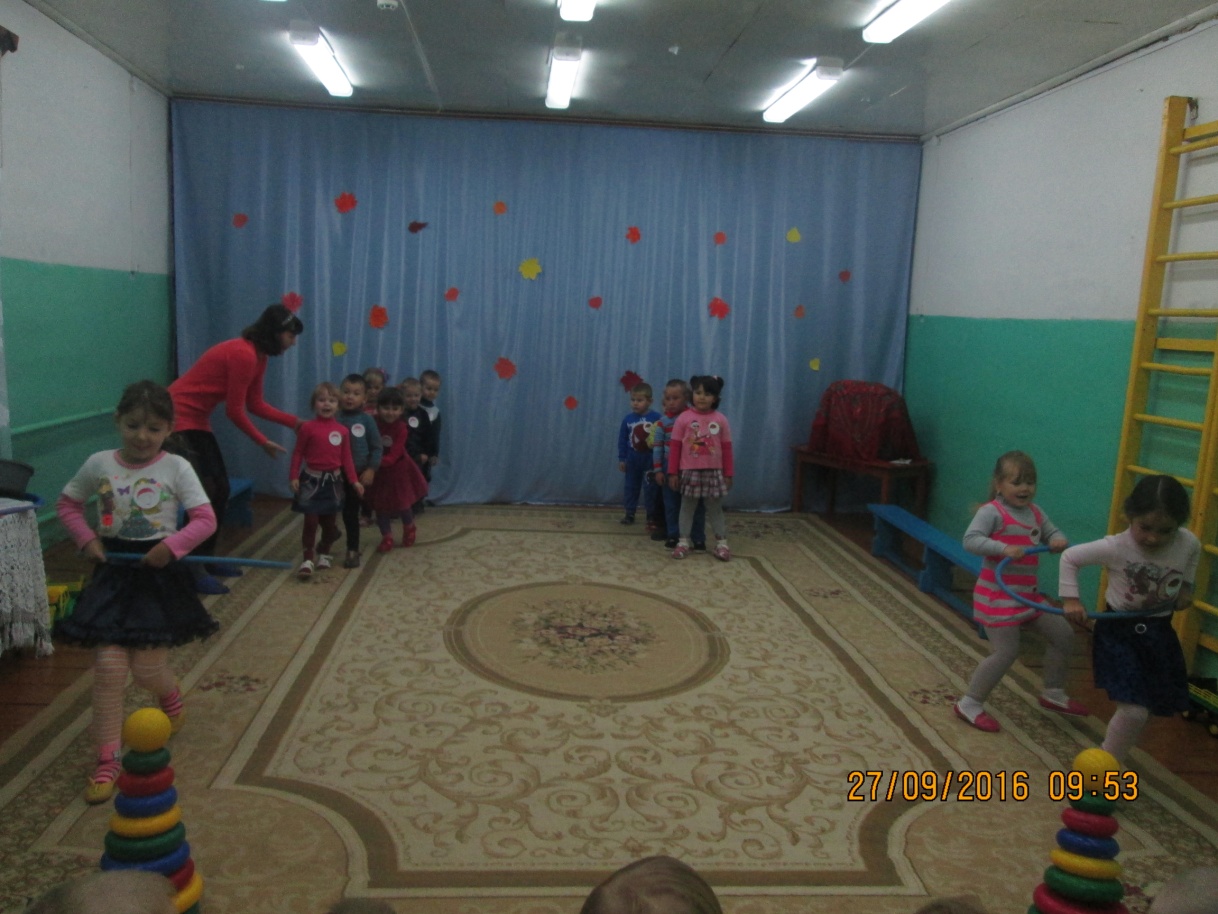 Поедем в поле на такси.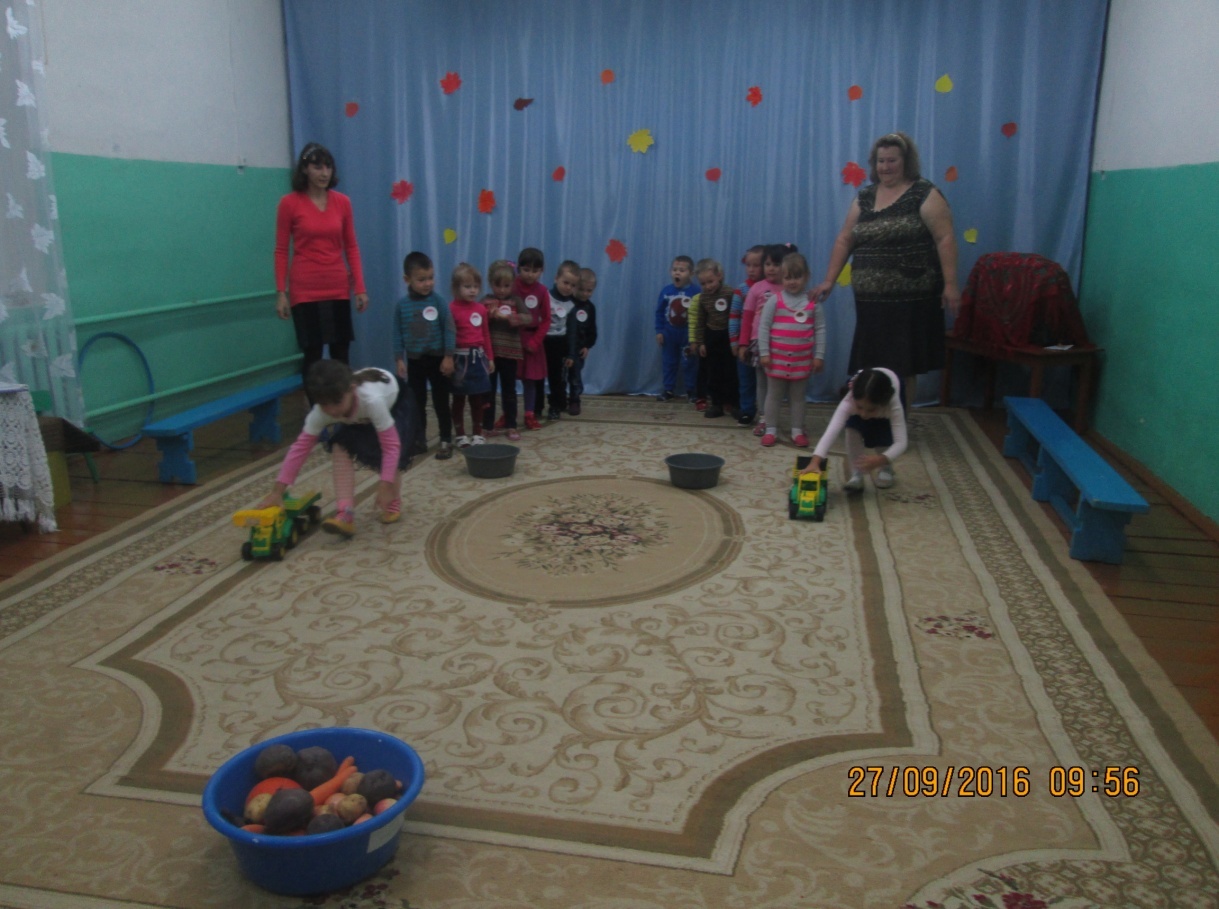 Убираем с поля урожай!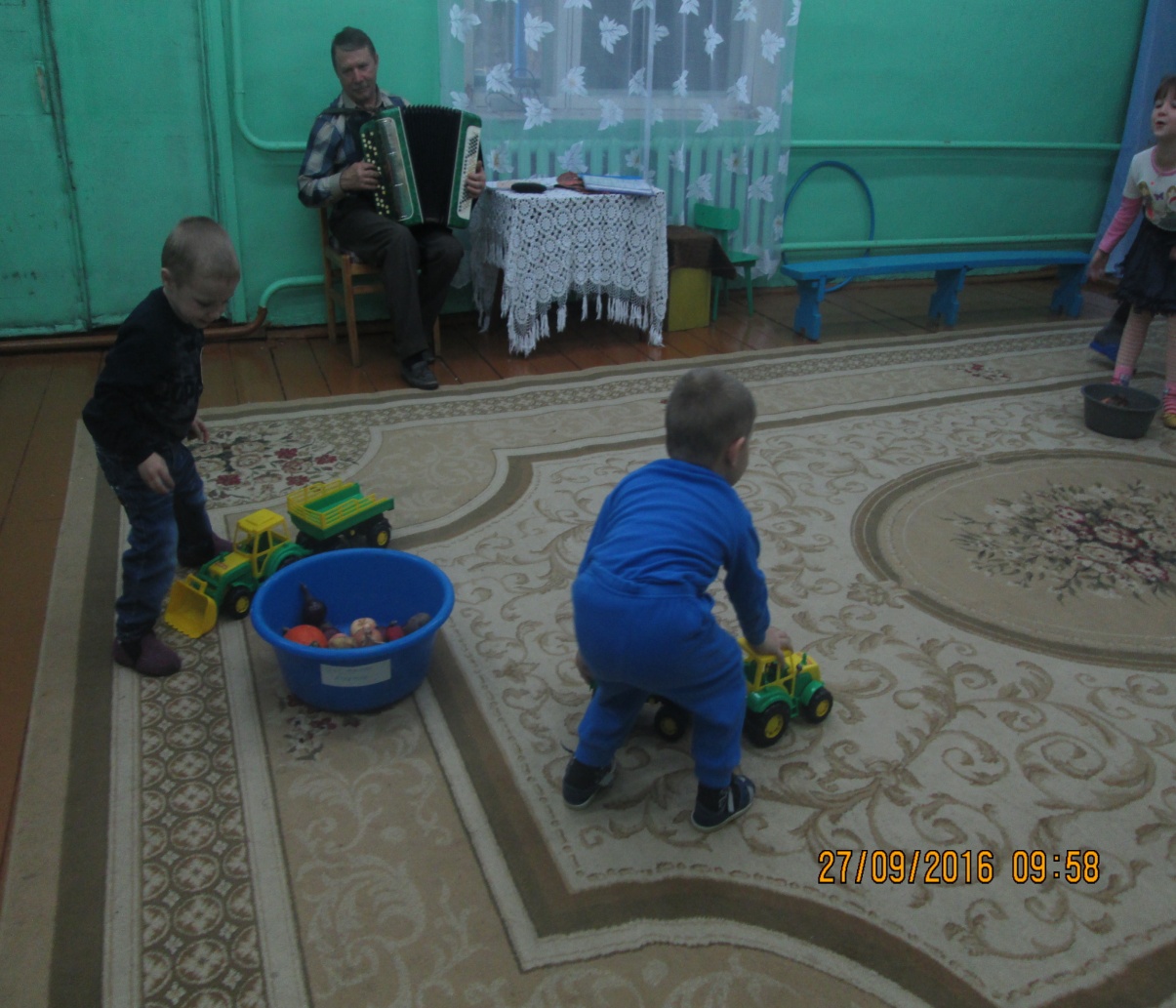 Урожай собирай и на зиму запасай!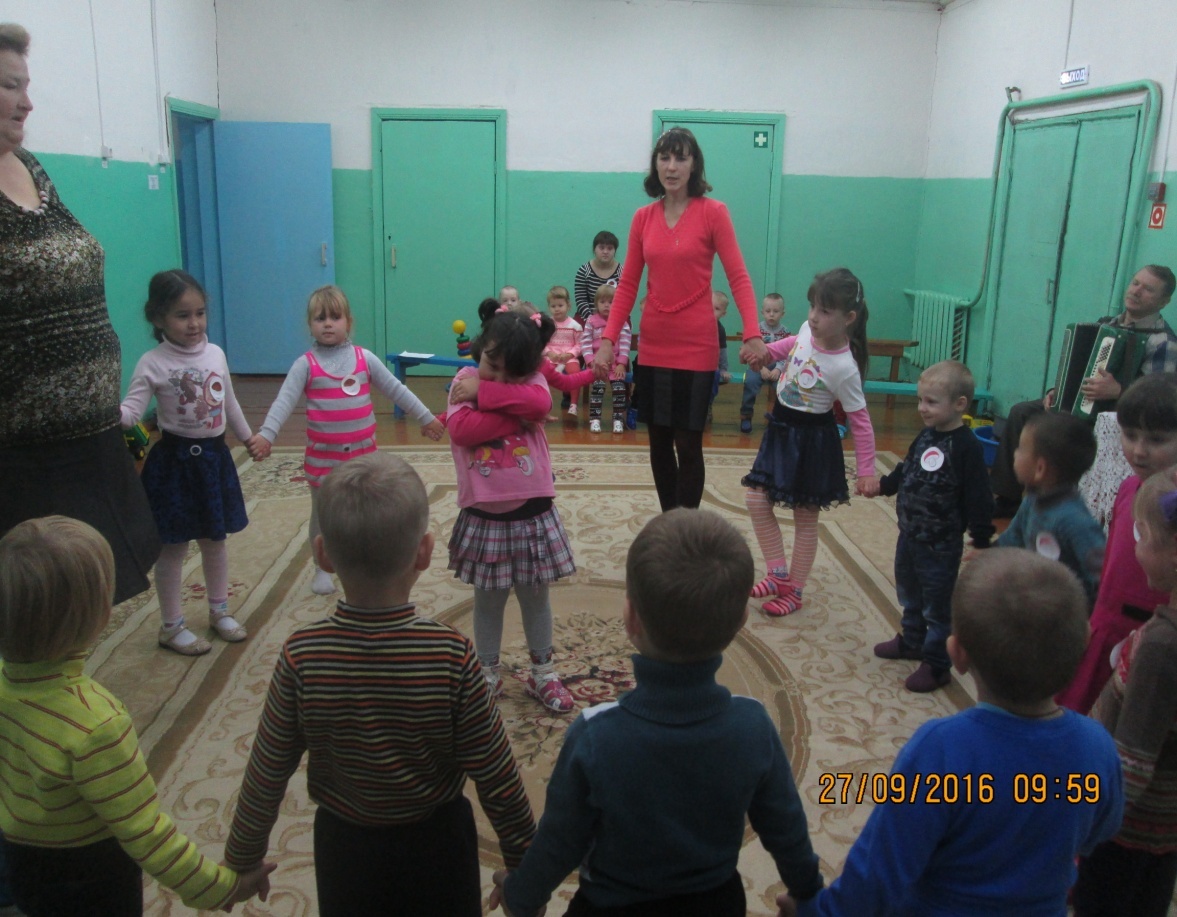              Отдохнём и поиграем в игру « Федул!»А теперь пойдём за грибами. Сначала надо пройти по сваленному дереву. 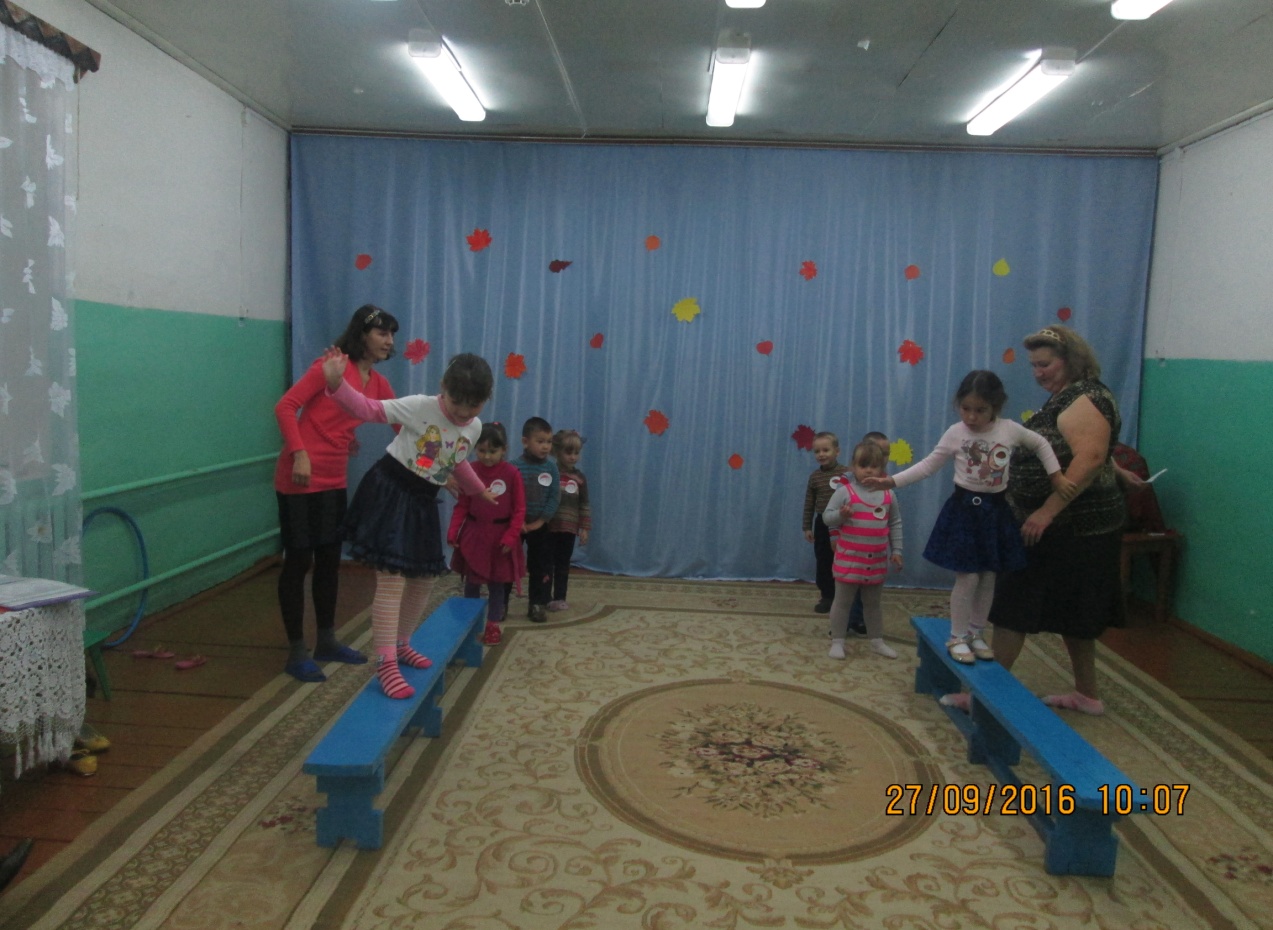 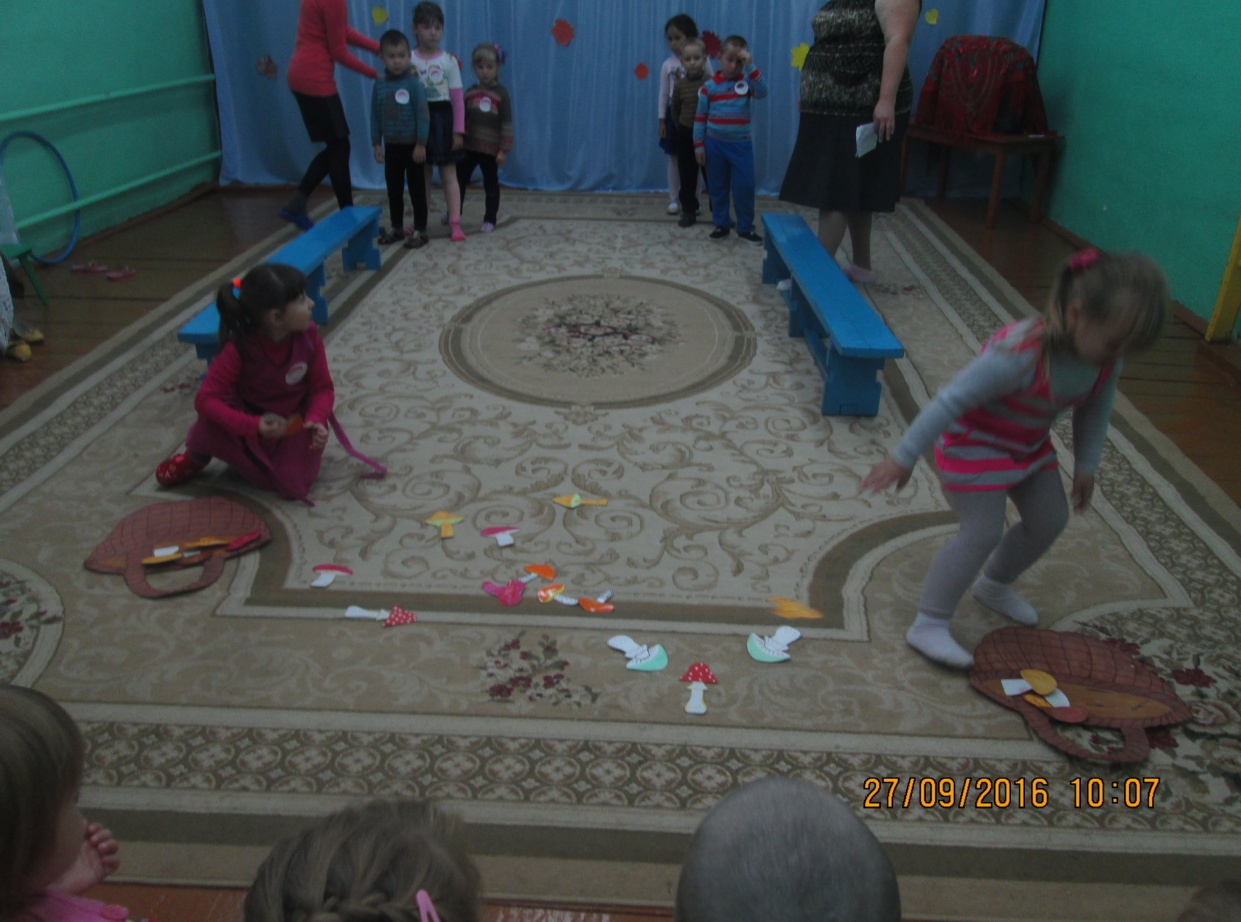                   Собираем грибы в корзины!Дети по младше собирают разноцветные листочки!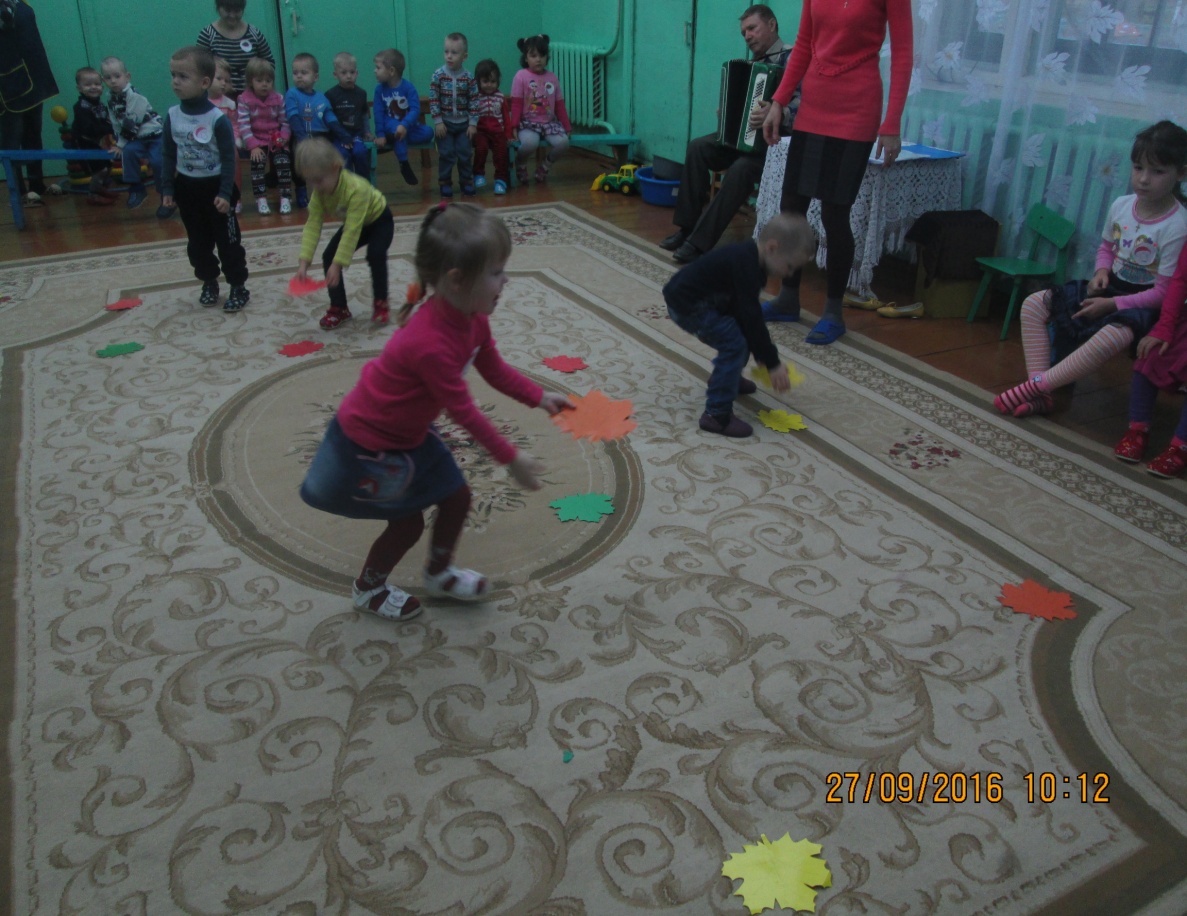 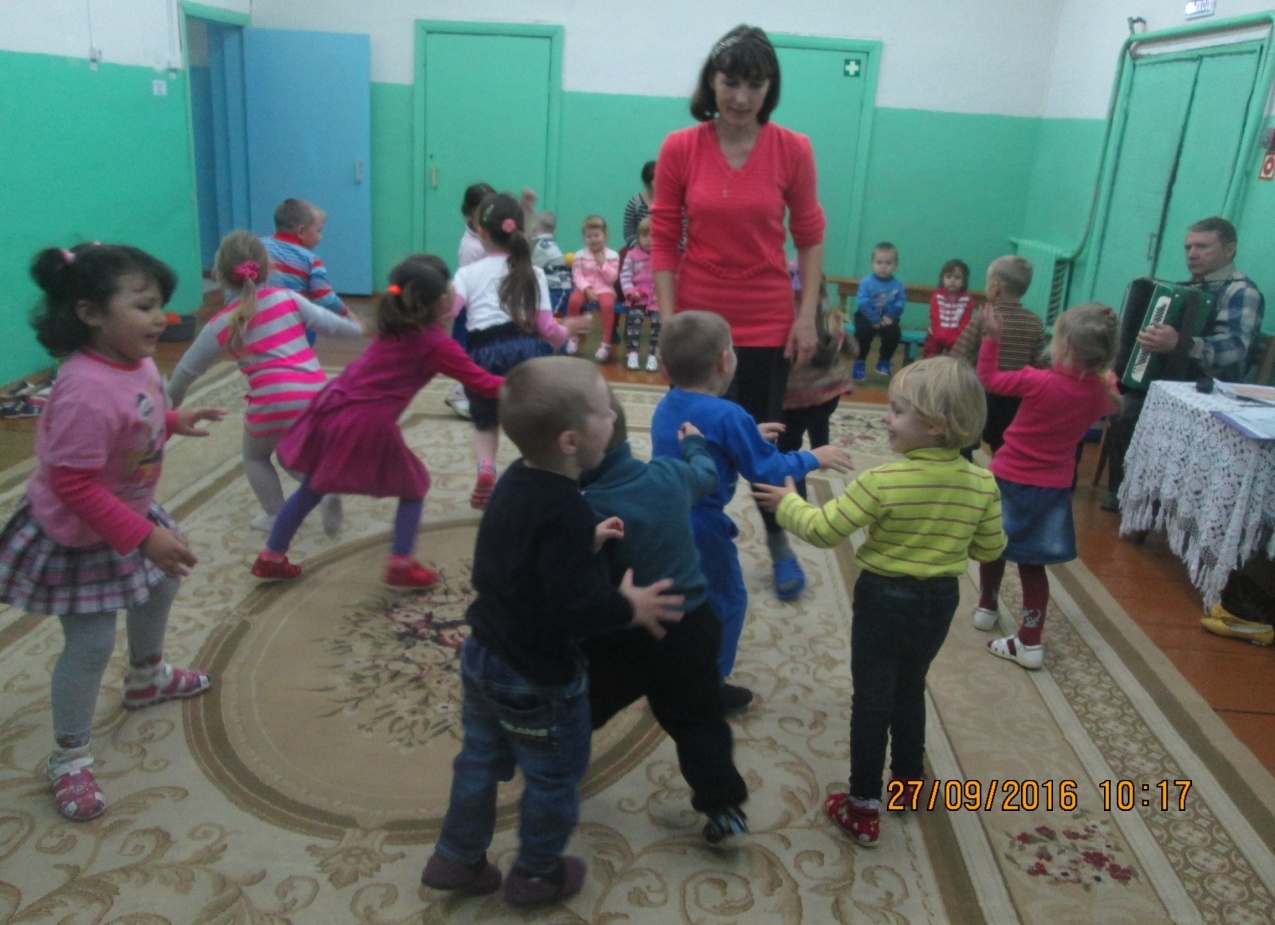                       Игра « У медведя во бору!»